KUPNÍ SMLOUVAčíslo smlouvy kupujícího 4/2023/ŽP			číslo smlouvy prodávajícíhouzavřená podle §  násl. zákona č. 89/2012 Sb., občanský zákoník, v platném a účinném zněníSmluvní stranyKupující:				město NáchodSídlo:					Masarykovo náměstí 40, 547 01 NáchodAdresa pro doručování:			Masarykovo náměstí 40, 547 01 NáchodDatová schránka:			gmtbqhxIČO:					00272868DIČ:					CZ00272868zastoupený ve věcech smluvních:Janem Birke, starostouzastoupený ve věcech technických v rozsahu této smlouvy:xxxxxxxxxxxxxx, vedoucím Odboru životního prostředí MěÚ Náchod, tel. xxxxxx, e-mail: xxxxxxxProdávající:	 			NAODPAD s.r.o.Sídlo:					Nádražní 158, 549 31 HronovAdresa pro doručování:			Nádražní 158, 549 31 Hronov	Datová schránka:			tgncvv3IČO:					05822726DIČ (v případě plátce DPH):		CZ05822726zastoupený ve věcech smluvních:	Jakub Soukup, jednatelzastoupený ve věcech technických v rozsahu této smlouvy:xxxxxxxxxxxx, tel. xxxxxxxx, e-mail: xxxxxxxbankovní účet č. 2401171491 / 2010 vedený u FIO banky, a.s.zapsán v obchodním rejstříku u Krajského soudu v Hradci Králové, oddíl C, vložka 38834Zástupci ve věcech smluvních prohlašují, že jsou oprávněni strany této smlouvy zastupovat, je bez omezení zavazovat, zejména tuto smlouvu platně uzavřít.Prodávající prohlašuje, že je oprávněn k činnostem, které jsou předmětem plnění dle této smlouvy.PreambuleTuto smlouvu uzavírá kupující s prodávajícím, jakožto s vybraným dodavatelem z výběrového řízení vyhlášeného kupujícím pro veřejnou zakázku: „Pořízení kompostérů pro občany Náchoda - rok 2023“.Zakázka je realizována v rámci projektu „Pořízení kompostérů pro občany Náchoda, rok 2023“,
reg. číslo CZ.05.01.05/01/22_024/0000871 spolufinancovaného z EU prostřednictvím Operačního programu Životní prostředí pro období 2021-2027.Předmět a účel smlouvyPředmětem této smlouvy je závazek prodávajícího odevzdat předmět této smlouvy kupujícímu a umožnit mu nabýt vlastnické právo k předmětu této smlouvy. Kupující se zavazuje, že předmět této smlouvy, dodaný řádně a včas za podmínek a ve lhůtách sjednaných touto smlouvou převezme a zaplatí prodávajícímu kupní cenu. Předmětem této smlouvy je dodávka 180 ks plastových domácích kompostérů o objemu cca 1150 l.Předmětem této smlouvy je taktéž dodávka zboží na místo určené kupujícím, vykládka zboží bez asistence kupujícího (dále jen „předmět smlouvy“ nebo „zboží“).Prodávající dodá kupujícímu předmět této smlouvy nový, nepoužívaný, nerenovovaný a plně funkční.Předání předmětu smlouvy a místo plněníPři předání i části předmětu této smlouvy předloží prodávající kupujícímu předávací protokol.Součástí předávacího protokolu o předání a převzetí předmětu této smlouvy bude zejména:publicita projektu dle bodu IX. Obecná ustanovení odstavce 1smluvní stranypředmět předání (soupis a specifikace dodaných jednotlivých položek)znění „Realizováno v rámci projektu „Pořízení kompostérů pro občany Náchoda, rok 2023“, reg. číslo CZ.05.01.05/01/22_024/0000871 spolufinancovaného z EU prostřednictvím Operačního programu Životní prostředí pro období 2021-2027“. (dále jen „předávací protokol“).Místo plnění předmětu kupní smlouvy se rozumí Technické služby Náchod s.r.o., Bílkova 196, Staré Město nad Metují, 547 01 Náchod, pokud následně kupující nestanoví jinak. Dopravu dodávky z provozovny prodávajícího do místa plnění zajišťuje prodávající na své náklady. Kupující provede kontrolu předaného předmětu této smlouvy.Zboží vykazující zjevné vady, nebo nesplňuje-li technické parametry, není kupující povinen převzít.Prodávající je povinen doložit při předání zboží mj. všechny technické parametry zboží uvedené v příloze č. 1 této smlouvy, a to zejména technickou dokumentací zboží od výrobce, nebo dodavatele v českém jazyce.Vlastnické právo ke zboží a nebezpečí škody na zboží přechází na kupujícího převzetím zboží.Lhůty plněníProdávající se zavazuje odevzdat kupujícímu předmět této smlouvy, a to do 120 dní od nabytí účinnosti této smlouvy.Cena za zbožíUvedená cena je cena pevná, nezávislá na průběhu inflace a kurzu CZK a zahrnuje veškeré náklady prodávajícího za předmět této smlouvy.Celková cena bez DPH	891.765,00 Kč bez DPHDPH 21 %	187.270,65 KčCelková cena s DPH	1.079.035,65 Kč včetně DPHProdávající odpovídá za to, že sazba DPH je stanovena v souladu s platnými a účinnými právními předpisy.Nabídková cena se může změnit pouze v případě změny sazby DPH. Pokud dojde v průběhu dodání zboží ke změně sazby daně z přidané hodnoty, bude cena zboží adekvátně upravena dle aktuální sazby DPH.Platební podmínkyCena zahrnuje veškeré náklady prodávajícího spojené se splněním jeho závazků, které budou vyplývat z této smlouvy. Cena obsahuje i případně zvýšené náklady spojené s vývojem cen vstupních nákladů, a to až do doby předání předmětu plnění. Cena je stanovena jako nejvýše přípustná a nepřekročitelná. Cena za zboží bude uhrazena na základě faktury s náležitostmi běžného daňového dokladu dle § 29 zákona č. 235/2004 Sb., o dani z přidané hodnoty ve znění pozdějších předpisů a § 435 zákona č. 89/2012 Sb., občanský zákoník, ve znění pozdějších předpisů. Na faktuře bude uvedeno znění: „Realizováno v rámci projektu „Pořízení kompostérů pro občany Náchoda, rok 2023“, reg. číslo CZ.05.01.05/01/22_024/0000871 spolufinancovaného z EU prostřednictvím Operačního programu Životní prostředí pro období 2021-2027“.Lhůta splatnosti všech faktur je 30 kalendářních dnů od doručení faktury kupujícímu. Stejná lhůta splatnosti platí pro smluvní strany i při úhradě jiných plateb (např. úroků z prodlení, smluvních pokut, náhrady škody aj.). Prodávající je oprávněn vystavit fakturu až v případě, že kupující potvrdil předávací protokol o předání a převzetí předmětu smlouvy.Přílohou faktury bude prodávajícím vystavený a kupujícím potvrzený protokol o předání a převzetí předmětu smlouvy.Prodávající je povinen zaslat fakturu na epodatelna@mestonachod.cz Kupující je do data splatnosti oprávněn vrátit fakturu vykazující vady. Prodávající je povinen předložit fakturu novou či opravenou. Kupujícímu vrácením faktury přestává běžet původní lhůta splatnosti. Celá lhůta splatnosti (30 kalendářních dní) běží znovu ode dne doručení nově vyhotovené nebo opravené faktury. Faktura je uhrazena dnem odepsání příslušné částky z účtu kupujícího.Zálohové platby se nesjednávají.Prodávající bere na vědomí, že je dle § 2e) zákona č. 320/2001 Sb., o finanční kontrole, ve znění pozdějších předpisů, osobou povinnou spolupůsobit při výkonu finanční kontroly.Mezi prodávajícím a dalšími subjekty nesmí docházet k postupování pohledávek.Zveřejní-li příslušný správce daně v souladu se zákonem o dani z přidané hodnoty způsobem umožňujícím dálkový přístup skutečnost, že prodávající je nespolehlivým plátcem, nebo má-li být platba za zdanitelné plnění uskutečněné prodávajícím (plátcem DPH) v tuzemsku poskytnuta zcela nebo zčásti bezhotovostním převodem na účet vedený poskytovatelem platebních služeb mimo tuzemsko, je kupující oprávněn zadržet z fakturované platby za poskytnuté zdanitelné plnění daň z přidané hodnoty a tuto (aniž k tomu bude vyzván jako ručitel) uhradit za prodávajícího příslušnému správci daně. Po provedení úhrady daně z přidané hodnoty příslušnému správci daně je úhrada zdanitelného plnění prodávajícímu bez příslušné daně z přidané hodnoty (tj. pouze základu daně) smluvními stranami považována za řádnou úhradu dle této smlouvy (tj. základu daně i výše daně z přidané hodnoty), a prodávajícímu nevzniká žádný nárok na úhradu případných úroků z prodlení, penále, náhrady škody nebo jakýchkoli dalších sankcí vůči kupujícímu, a to ani v případě, že by mu podobné sankce byly vyměřeny správcem daně.Záruční podmínkyProdávající poskytuje na předmět této smlouvy záruku za jakost, a to se záruční dobou v délce 5 let. Záruční doba začíná běžet dnem podpisu protokolu o předání a převzetí předmětu smlouvy, a to dle předávacího protokolu pro předanou určitou část zboží. Reklamace vad musí být kupujícím provedena písemně. Prodávající je povinen zajistit vyřízení reklamace do 10 pracovních dnů od jejího nahlášení, tj. v této lhůtě je povinen sdělit kupujícímu, zda vadu uznává, a pokud ano, zda uznává právo uvedené kupujícím v jeho reklamaci. Poskytnutá záruka se zejména vztahuje na tyto druhy závad zboží v případě běžné a přiměřené manipulace se zbožím:prasklé těleso či víko,deformace těla kompostéru.Má-li zboží vady a způsobuje-li toto vadné plnění porušení této smlouvy podstatným způsobem, má kupující právo:požadovat odstranění vady dodáním nové věci bez vady nebo dodáním chybějící věci, a to ve lhůtě do 10 pracovních dnů od vyřízení reklamace,požadovat odstranění vady opravou věci, a to ve lhůtě do vyřízení reklamace,na přiměřenou slevu z kupní ceny, a to ve lhůtě do 30 dnů od vyřízení reklamace, pokud již kupní cena byla zaplacena,odstoupit od této smlouvy.Má-li zboží vady a nezpůsobuje-li toto vadné plnění porušení této smlouvy podstatným způsobem, má kupující práva dle písm. a), b), c); právo odstoupit od smlouvy má pouze v případě, že prodávající poruší svou zákonnou či smluvní povinnost ještě následně při vyřizování reklamace, například pokud nevyřídí reklamaci ve sjednané lhůtě, neoprávněně neuzná vadu, neoprávněně neuzná právo uvedené kupujícím v jeho reklamaci nebo pokud nedodrží lhůty dle tohoto odstavce výše.Prodávající je povinen, v případě prodlení s vyřízením reklamace, zaplatit kupujícímu smluvní pokutu ve výši 100,- Kč za každý případ a za každý kalendářní den prodlení. Sjednanou smluvní pokutu je povinen prodávající zaplatit do 30 kalendářních dnů ode dne jejího uplatnění.Smluvní sankceSmluvní strany se dohodly na následujících sankcích za porušení smluvních povinností: Smluvní pokuta za prodlení s dodávkou zboží či porušení čl. IX odst. 4 této smlouvy se sjednává ve výši 0,05 % ze smluvní ceny bez DPH za každý započatý den prodlení. O prodlení prodávajícího se nejedná, nemůže-li prodávající splnit svůj závazek v důsledku prodlení kupujícího.Úrok z prodlení se splněním peněžitého závazku (s uhrazením fakturované částky) se sjednává ve výši 0,05 % z dlužné částky za každý započatý den prodlení.V případě, že je prodávající v prodlení s předáním zboží více než 20 dní, je kupující oprávněn od této smlouvy odstoupit.Ke smluvní pokutě bude vystavena samostatná faktura se lhůtou splatnosti 30 dnů. Smluvní strany prohlašují, že sjednaná výše smluvní pokuty je přiměřená významu zajištění právní povinnosti. Zaplacením smluvní pokuty není dotčeno právo na náhradu škody.Prodávající bere na vědomí, že bezodkladně uhradí veškeré škody vzniklé kupujícímu v případě, že třetí osoba vznese vůči němu nároky právních vad.Odstoupení od smlouvyOdstoupení od této smlouvy musí být učiněno písemně a je účinné dnem jeho doručení druhé smluvní straně. Kupující má právo bez sankcí odstoupit od této smlouvy v případě, že prodávající uvedl v nabídce informace, nebo doklady, které neodpovídají skutečnosti a měly, nebo mohly mít vliv na výsledek výběrového řízení.Smluvní strany sjednávají, že rovněž uvedení nepravdivých informací, dokladů či prohlášení (např. ohledně střetu zájmů nebo sankcí EU) v nabídce podané k veřejné zakázce může mít za následek odstoupení od smlouvy ze strany kupujícího.  Obecná ustanoveníProdávající je povinen všechny písemné zprávy, písemné výstupy a prezentace, včetně této smlouvy, opatřit následující publicitou projektu: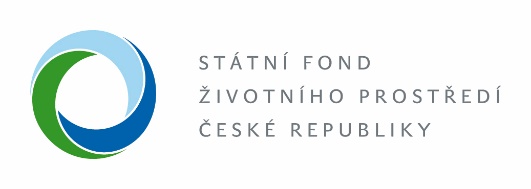 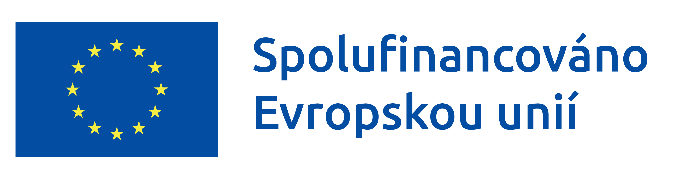 Prodávající je povinen poskytovat kupujícímu součinnost při zpracovávání dokumentace související s plněním, potřebné k realizaci a případně i po dobu udržitelnosti projektu.Prodávající je povinen řádně uchovávat veškerou dokumentaci související s plněním včetně originálního vyhotovení této smlouvy a všech jejích případných dodatků a originálů účetních dokladů v souladu s článkem 90 Nařízení vlády (ES) č. 1083/2006, o obecných ustanoveních o Evropském fondu pro regionální rozvoj, Evropském sociálním fondu a Fondu soudržnosti a o zrušení nařízení (ES) č. 1260/1999, a to pro dobu 10 let od převzetí předmětu plnění. Pokud je v českých právních předpisech stanovena lhůta delší než v evropských předpisech, musí být použita pro úschovu lhůta delší.Prodávající je povinen po dobu uvedenou v odstavci 3) poskytovat požadované informace a dokumentaci zaměstnancům nebo zmocněncům pověřených orgánů (Státního fondu životního prostředí, Ministerstva životního prostředí, Ministerstva financí, Evropské komise, Evropského účetního dvora, Nejvyššího kontrolního úřadu, příslušného finančního úřadu a dalších oprávněných orgánů státní správy) a vytvořit jim podmínky k provedení kontroly vztahující se k realizaci plnění a poskytnout jim při provádění kontroly součinnost.Prodávající je oprávněn za účelem zajištění realizace veřejné zakázky poskytnout dodávky prostřednictvím svých poddodavatelů.Kupující od prodávajícího požaduje, aby prodávající při plnění předmětu veřejné zakázky zajistil legální zaměstnávání, férové a důstojné pracovní podmínky pro osoby realizující tuto smlouvu, a dále zajistil odpovídající úroveň bezpečnosti práce pro všechny osoby, které se budou podílet na realizaci veřejné zakázky. Tyto požadavky může kupující průběžně při plnění této smlouvy kontrolovat.Kupující požaduje, aby zboží bylo přepravováno s co nejmenším množstvím obalů, případně byl co nejvíce využíván při přepravě recyklovatelný obalový materiál.Společná a závěrečná ustanoveníTato smlouva se řídí českým právním řádem, ke kolizním ustanovením se nepřihlíží. Veškerá jednání týkající se zboží a jeho dodání probíhají v jazyce českém.Prodávající není oprávněn bez souhlasu kupujícího postoupit práva a povinnosti vyplývající z této smlouvy třetí osobě. Tuto smlouvu lze měnit pouze písemně, formou oboustranně podepsaného číslovaného dodatku k této smlouvě, není-li v této smlouvě stanoveno jinak.Podpisem této smlouvy prodávající bere na vědomí, že kupující je povinnou osobou dle zákona č. 106/1999 Sb., o svobodném přístupu k informacím, ve znění pozdějších předpisů. Prodávající souhlasí se zveřejněním této smlouvy na profilu zadavatele, a v registru smluv dle zákona č. 340/2015 Sb., zákon o zvláštních podmínkách účinnosti některých smluv, uveřejňování těchto smluv a o registru smluv.Nastanou-li u některé ze stran skutečnosti bránící řádnému plnění této smlouvy, je povinna to ihned bez zbytečného odkladu oznámit druhé straně a vyvolat jednání zástupců oprávněných k podpisu této smlouvy.Pokud není v této smlouvě stanoveno jinak, platí pro právní vztahy z ní vyplývající příslušná ustanovení obecně závazných právních předpisů, zejména pak ustanovení zák. č. 89/2012 Sb., občanského zákoníku, v platném znění.Odpověď strany této smlouvy, podle § 1740 odst. 3 občanského zákoníku, s dodatkem nebo odchylkou, není přijetím nabídky na uzavření této smlouvy, ani když podstatně nemění podmínky nabídky.Tato smlouva nabývá platnosti dnem jejího podpisu a účinnosti dnem jejího uveřejnění v registru smluv.Případné obchodní zvyklosti, týkající se sjednaného či navazujícího plnění, nemají přednost před smluvními ujednáními, ani před ustanoveními zákona, byť by tato ustanovení neměla donucující účinky.Prodávající přebírá podle ust. § 1765 občanského zákoníku riziko změny okolností, zejména v souvislosti s měnovými výkyvy a výkyvy cen.Tato smlouva se uzavírá v jednom vyhotovení v elektronické formě. Tato smlouva je uzavřena a nabývá platnosti okamžikem doručení oboustranně podepsané smlouvy té smluvní straně, která ji podepsala jako první.Rada města schválila uzavření této smlouvy svým usnesením č. 41/891/23 ze dne 4.9.2023.za kupujícího:	za prodávajícího:město Náchod	NAODPAD s.r.o.Jan Birke, v.r.	Jakub Soukup, v.r.	starosta	jednatelPříloha č. 1 smlouvy: Technická specifikaceÚčastník je povinen dodat zboží s níže uvedenými technickými parametry. Účastník je povinen dodržet technické parametry zboží a uvést mj. hodnoty požadovaných technických parametrů označených ***Účastník je povinen doložit při předání a převzetí zboží všechny níže uvedené technické parametry zboží, a to zejména technickou dokumentací zboží od výrobce nebo dodavatele v českém jazyce.Součástí balení každého kompostéru bude návod k použití obsahující montážní návod.Každý kompostér (všechny díly kompostéru včetně spojovacích prvků kompostéru a návodu) bude uložen v samostatné pevné kartonové krabici nebo přepáskován).Kompostéry mají platné a akreditovaným subjektem vydané posouzení shody v souladu se zákonem č. 22/1997 Sb., o technických požadavcích na výrobky, v platném znění, ověřené tzv. vlastní environmentální tvrzení podle ČSN EN ISO 14021 s auditní zprávou o hodnocení výrobku nebo řady výrobků, splňující normu ČSN EN 15343 nebo některou z dalších EN norem pro sledování kvality plastových výrobků s obsahem recyklátu řady ČSN EN 1534X platných v rámci Evropského společenství a v ČR.Domácí plastový kompostér o objemu cca 1150 lZbožíPočet ksCena v Kč bez DPH za
1 kusPlastový domácí kompostér o objemu cca 1150 l1804 954,25 KčVýrobce a typ:CONTAINER TRADING WFW GmbHKompostér KOMP 1170 lCONTAINER TRADING WFW GmbHKompostér KOMP 1170 lCelkový počet kusů:180180Objem kompostérůmin. 1100 lmax. 1200 l 1170 lPlnění kompostérushora s odklopným víkemshora s odklopným víkemMateriálrecyklovatelný HDPErecyklovatelný HDPEMnožství recyklátu v hmotnosti výrobkumin. 70 %99 %Plná tloušťka stěnANO, min. 5 mmANO, 7 mmGarantovaná životnostmin. 10 let10 let